Aprobat I.Ş.J. OLT,INSPECTOR ŞCOLAR GENERAL Ion-Adrian BĂRBULETE REGULAMENTCONCURSUL JUDEŢEAN DE RECITĂRI“SOIRÉES DE NACRE”19.03.2020EDIŢIA a X-a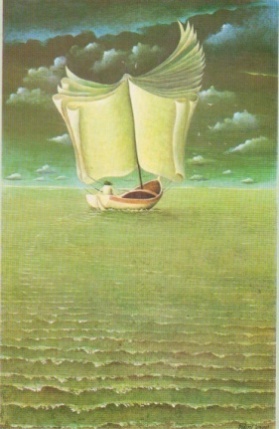 Condiţii de participareConcursul este prilejuit de sărbătorirea Zilei Internaţionale a Francofoniei, 20 Martie;Concursul se adresează elevilor claselor V-VIII pasionaţi de studiul limbii franceze;Concursul este organizat pe două secţiuni:  Clasele V-VI şi Clasele VII-VIII;Concursul are loc joi, 19.03.2020, ora 17:00, la Biblioteca Judeţeană Olt „Ion Minulescu” (Sala de lectură, etajul I).Fiecare şcoală poate participa cu câte 2 elevi pentru fiecare secţiune;Şcoala Gimnazială „Eugen Ionescu” Slatina poate participa cu max. 4 elevi la fiecare secţiune;Elevii înscrişi în concurs vor recita o poezie scrisă de un poet francofon pe o anumită temă şi vor prezenta, pe scurt, în limba franceză, poetul ales.Etapele  de derulare a FestivaluluiEtapa pe şcoală se organizează la nivelul unităţilor şcolare care doresc să se înscrie la etapa judeţeană doar dacă numărul elevilor înscrişi pentru fiecare secţiune depăşeşte numărul maxim admis, 2 elevi la fiecare secţiune.Etapa judeţeană Profesorii îndrumători vor înscrie elevii prin completarea unei Fişe şi transmiterea acesteia pe adresa de e-mail a organizatorului,  emilia_andrei28@yahoo.fr, până la data de 09.03.2020; Elevii participanţi la concurs vor recita o poezie scrisă de un poet francofon pe tema „SAISONS” şi vor pregăti o scurtă prezentare PowerPoint în limba franceză a poetului ales. Prezentarea va fi trimisă de către profesorul îndrumător pe e-mail-ul organizatorului împreună cu Fişa de înscriere;Juriul concursului judeţean este format din cadre didactice de specialitate şi din reprezentanţi ai instituţiilor partenere în număr impar;Juriul este condus de un preşedinte;Membrii juriului trebuie să fie neutri, neimplicaţi în concurs ;Criteriile de notare vor urmări: pronunţia, ritmul, intonaţia, interpretarea;La etapa judeţeană se acordă premii şi menţiuni la cele 2 secţiuni (Premiul I, Premiul al II-lea, Premiul al III-lea, Menţiune, Diplomă de participare) şi cărţi sau publicaţii în limba franceză din partea instituţiilor partenere. Numărul premiilor acordate nu va depăşi 30% din numărul elevilor înscrişi la concurs.Concursul judeţean de recitări“Soirées de nacre”Ediţia a X-a19.03.2020FIŞA DE ÎNSCRIEREPROF. ÎNDRUMĂTOR: _____________________________________________TELEFON: ____________________________E-MAIL: ______________________________________ŞCOALA:  ____________________________________________NR. CRT.NUMELE ŞI PRENUMELE ELEVULUISECŢIUNEAClasele V-VISECŢIUNEAClasele VII-VIIITITLUL POEZIEI ŞI AUTORUL1234